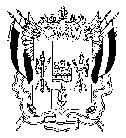 ТЕРРИТОРИАЛЬНАЯ ИЗБИРАТЕЛЬНАЯ КОМИССИЯПРОЛЕТАРСКОГО РАЙОНАПОСТАНОВЛЕНИЕ 21 июля 2015 г.                                                     			  	 № 90-4                                                              г. Ростов-на-ДонуО разрешении  на открытие специального избирательного счета кандидату в депутаты Ростовской-на-Дону городской Думы шестого созыва по Пролетарскому одномандатному избирательному округу № 25 В.Н.Левченко В соответствии с частью 3 статьи 49 Областного закона от 08.08.2011 №645-ЗС «О выборах депутатов представительных органов муниципальных образований в Ростовской области», пунктом 1.3. Порядка открытия, ведения и закрытия специальных избирательных фондов кандидатов, избирательных фондов кандидатов, избирательных объединений при проведении выборов депутатов представительных органов муниципальных образований в Ростовской области, утвержденного Постановлением Избирательной комиссии Ростовской области от 29.04.2015 № 83-15,  Постановления Избирательной комиссии Ростовской области от 28.05.2015 № 86-1 «О возложении полномочий окружных избирательных комиссий №4, №6, №7, №8, №10, №11, №12, №13, №15, №16, №18, №20, №23, №25, №26, №28 города Ростова-на-Дону по выборам депутатов Ростовской-на-Дону городской Думы шестого созыва на территориальные избирательные комиссии Ворошиловского, Железнодорожного, Кировского, Ленинского, Октябрьского, Первомайского, Пролетарского, Советского районов города Ростова-на-Дону», на основании документов, представленных при выдвижении кандидатом в депутаты Ростовской-на-Дону городской Думы шестого созыва по Пролетарскому одномандатному избирательному округу № 25 В.Н.Левченко, выдвинутым Ростовским региональным отделением Всероссийской партии «ЕДИНАЯ РОССИЯ», Территориальная избирательная комиссии Пролетарского района города Ростова-на-ДонуПОСТАНОВЛЯЕТ:Разрешить кандидату в депутаты Ростовской-на-Дону городской Думы шестого созыва по Пролетарскому одномандатному избирательному округу № 25 Валерию Николаевичу Левченко, выдвинутому Ростовским региональным отделением Всероссийской партии «ЕДИНАЯ РОССИЯ», открыть специальный избирательный счет для формирования избирательного фонда в подразделении № 5221/0169 Ростовского отделения №5221 ОАО «Сбербанк России», расположенном  по адресу: 344030, город Ростов-на-Дону,  пр. Шолохова, д. 128.Направить настоящее постановление в  подразделение № 5221/0169  Ростовского отделения ОАО «Сбербанк России» № 5221. Направить данное постановление в Муниципальную избирательную комиссию города Ростова-на-Дону для размещения на официальном сайте в сети «Интернет».Контроль за выполнением настоящего постановления возложить на секретаря Территориальной избирательной комиссии Пролетарского района г. Ростова-на-Дону Е.И. Бочкареву.Председатель комиссии						Ю.А. Сидоренко Секретарь комиссии							Е.И. Бочкарева